ПРЕСС-РЕЛИЗк чемпионатам и Первенствам Приволжского, Центрального иСеверо-западного федеральных округов по спортивномуориентированию на лыжах23-27 января в Набережных Челнах на базе лечебно-оздоровительного комплекса Саулык пройдут соревнования по спортивному ориентированию на лыжах среди спортсменов сразу трех федеральных округов – Приволжского, Центрального и Северо-западного. Изначально Автоград готовился принять только соревнования по ПФО, однако ввиду отсутствия в Москве и Республике Карелии снега и, как следствие, условий для проведения соревнований в этих регионах, Челны принимают у себя сразу 3 старта параллельно.Масштабные соревнования соберут в Набережных Челнах порядка 550 спортсменов, а Республику Татарстан на домашних стартах представят порядка 70 человек. Соревнования Первенств пройдут среди юношей и девушек 15-17 лет, чемпионаты – среди мужчин и женщин. Также предусмотрены соревнования среди других возрастов и групп ветеранов.Вместе с тем в рамках Первенств округов пройдут отборочные соревнования на Спартакиаду учащихся России по всем округам. В Первенстве ПФО сборная команда Республики Татарстан выступает сильнейшим составом (4 юноши и 4 девушки).Контактное лицо на месте проведения соревнований:Александр Церюков, главный тренер сборной РТ по лыжному ориентированию, 8 (917) 274-21-63;Александр Файрушин, директор соревнований, тел.: 8 (950) 315 44 13МИНИСТЕРСТВО СПОРТА РЕСПУБЛИКИ ТАТАРСТАНМИНИСТЕРСТВО СПОРТА РЕСПУБЛИКИ ТАТАРСТАН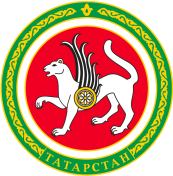 ТАТАРСТАН РЕСПУБЛИКАСЫ СПОРТ МИНИСТРЛЫГЫТАТАРСТАН РЕСПУБЛИКАСЫ СПОРТ МИНИСТРЛЫГЫул.Петербургская, д.12, г.Казань, 420107ул.Петербургская, д.12, г.Казань, 420107Петербургская урамы, 12 нче йорт, Казан шәһәре, 420107Петербургская урамы, 12 нче йорт, Казан шәһәре, 420107Тел.: (843) 222-81-01, факс: (843) 222-81-79. E-mail: mdmst@tatar.ru, http://minsport.tatarstan.ruТел.: (843) 222-81-01, факс: (843) 222-81-79. E-mail: mdmst@tatar.ru, http://minsport.tatarstan.ruТел.: (843) 222-81-01, факс: (843) 222-81-79. E-mail: mdmst@tatar.ru, http://minsport.tatarstan.ruТел.: (843) 222-81-01, факс: (843) 222-81-79. E-mail: mdmst@tatar.ru, http://minsport.tatarstan.ruТел.: (843) 222-81-01, факс: (843) 222-81-79. E-mail: mdmst@tatar.ru, http://minsport.tatarstan.ruТел.: (843) 222-81-01, факс: (843) 222-81-79. E-mail: mdmst@tatar.ru, http://minsport.tatarstan.ru